jQueryのtooltip（ツールチップ）について2018.5.18 中村ツールチップとはマウスポインターを合わせた時に現れて、離すと消える簡潔な説明文のことです。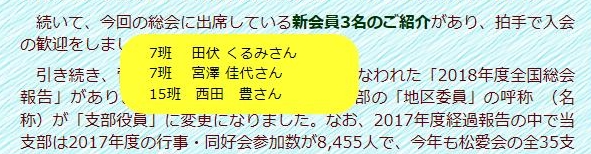 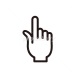 ツールチップはhtmlでブラウザの標準装備されているtitleを使えば表示できますが、もう少し見栄えの良いjQueryを使用した簡単なツールチップを説明します。なお、スマホではマウスは使用しないので、指のタッチで同機能となります。【使用例】2018年度支部総会
http://www.shoai.ne.jp/hirakata-s/hirakatasouth/s180512/s180512.html１）必要な外部ファイル<link href="../../jquery/tooltips.css" rel="stylesheet"><script src="../../jquery/tooltips.js"></script><script src="../../jquery/jquery-3.1.1.min.js"></script>２）htmlの記述<ul class="tooltip"><li>続いて、今回の総会に･･･<a href= "javascript:void(0);">新会員3名のご紹介</a>があり、拍手で入会の･･･<span>7班 田伏くるみさん<br>7班 宮澤佳代さん<br>･･･</span></li></ul>３）tooltips.css の設定/* 768px以上の画面 */@media print,screen and (min-width: 768px) {.tooltip{width: 850px;margin: 0px auto;}.tooltip li{position: relative;text-align: left;	margin: 0;}.tooltip li a{display: inline-block;padding: 0px;text-decoration: none;font-weight: bold;color: #003300;}.tooltip li span{	background: #ffff33;	color: black;	width: 200px;	font-size: 90%; text-align: left;padding: 10px 10px 10px em; position: absolute; top: 10px;left: 100px; z-index: 2; display: none; border-radius: 25px;}.tooltip2 li span{width: 350px; }.tooltip3 li span{width: 500px; }.tooltip4 li span{width: 650px; }４）tooltips.js の設定//tooltip$(function(){  $(".tooltip a").mouseenter(function() {	$(this).next("span").stop().animate({opacity: "show", top: "22"}, 300);  });  $(".tooltip a").mouseleave(function() {	$(this).next("span").stop().animate({opacity: "hide", top: "35"}, 1000);  });});$(function() {  $(".tooltip a").on('click touchstart',function() {	$(this).next("span").stop().animate({opacity: "show", top: "22"}, 300);         return false;  });});$(function() {  $(".tooltip a").on('click touchend',function() {	$(this).next("span").stop().animate({opacity: "hide", top: "35"}, 5000);         return false;  });});                                                                         以上